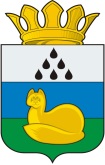 Администрация 
Уватского муниципального районаПостановлениеДД мая 2015 г.	с. Уват	№ ПроектО назначении общественных обсуждений по материалам  оценки воздействия намечаемой хозяйственной и иной деятельности на окружающую среду по  проектной технической документации: «Регламент обезвреживания нефтесодержащих отходов на установке «УЗГ-1М» В соответствии со статьёй 42 Конституции Российской Федерации,  статьями 9, 14 Федерального закона от 23.11.1995 N 174-ФЗ "Об экологической экспертизе", статьёй 13 Федерального закона от 10.01.2002     N 7-ФЗ "Об охране окружающей среды", статьями 6, 31 Устава Уватского муниципального района Тюменской области, постановлением администрации Уватского муниципального района от 11.09.2013 № 139 «Об утверждении Положения об организации и проведении общественных обсуждений о намечаемой хозяйственной и иной деятельности, которая подлежит экологической экспертизе, на территории Уватского муниципального района»:Назначить на 06 июля 2015 года общественные обсуждения по  материалам оценки воздействия намечаемой хозяйственной и иной деятельности на окружающую среду по проектной технической документации: «Регламент обезвреживания нефтесодержащих отходов на установке «УЗГ-1М».   Установить сроки проведения оценки воздействия на окружающую среду с  17 апреля  по 20 июня 2015 года.   Определить, что замечания и предложения участников общественных обсуждений принимаются в письменной или устной форме заявителем -  Федеральное государственное бюджетное образовательное учреждение высшего профессионального образования «Тюменский государственный университет». Технопарк. в  течение 30 дней со дня опубликования настоящего постановления по адресу: 625023, г. Тюмень, ул.Ленина, д.25, каб.302, а также по телефону: 8 (3452) 54 20 08, (время приема: понедельник - пятница с 9-00 ч до 17-00 ч., обед с 12-00 ч. до 13-00ч. и администрацией Уватского муниципального района, расположенной по адресу: 626170, с.Уват, ул. Иртышская, д.19, каб.305, а также по телефону: 8 (34561) 2-80-99 (время приема: понедельник - пятница с 8-00 ч. до 17-00 ч., обед: с 13-00 ч. до 14-00 ч.    Определить следующие место и время проведения общественных обсуждений: Тюменская область, Уватский район, с.Уват ул. Иртышская, д.19, помещение администрации Уватского муниципального района,  каб.301,  06 июля 2015 года с 14 - 00 до 15 - 00 часов.  Органом, ответственным за организацию общественных обсуждений, определить отдел промышленности и недропользования администрации Уватского муниципального района.   Отделу промышленности и недропользования администрации Уватского муниципального района опубликовать настоящее постановление в газете «Уватские известия».    Настоящее постановление вступает в силу со дня его официального опубликования.   Контроль за исполнением настоящего постановления возложить на первого заместителя Главы администрации Уватского муниципального района.Глава	А.М. Тулупов